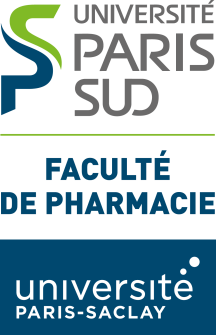 DÉPÔTS DE SUJETS année 2016							14 septembre 2020A partir du 1er janvier  2016ProfesseurMatièreNOM – PRENOMSUJET5ème Année – 1ère inscriptionDate de dépôtAGNELY FlorenceBAILLET ArletteChimie analytiqueBAUDIN BrunoBiochimieCHEA WillyEffets sur le métabolisme des régimes à visée amaigrissante30-11-2016BIDART Jean-MichelBiotechnologiesBILLIALD PhilippeBiochimie généraleSEAN AlexisBotanique et impressionnisme : une histoire florale à travers la peinture2014-201513-07-2016BOCHOT AméliePharmacie GaléniqueFOUQUET JérémyDistribution des temps de séjour : application à la modélisation du procédé de granulation humide par extrusion2013-201417-02-2016LEGRAND ClaireLe transfert industriel chez les sous-traitants pharmaceutiques : méthodologie et enjeux associés2014-201506-06-2016BEN LAKHAL NajehOutils du Lean Manufacturing et clés de réussite d’un projet LEAN : Application pratique dans l’industrie pharmaceutique2013-201406-10-2016QUAILLET AurélienGestion du transfert du procédé de conditionnement d’un nouveau produit selon les exigences d’un site pharmaceutique2012-201330-11-2016BONHOMME FAIVRE LaurencePharmacie CliniquePAN DelphineElaboration d’un web documentaire sur un programme d’éducation thérapeutique en cancérologie à l’Hôpital Paul Brousse2015-201620-05-2016SEKER RamdaneLe patient sous chimiothérapie orale : proposition d’outils pour améliorer la prise en charge et le suivi à l’officine2016-201713-10-2016MUMBAYA EvaRôle du pharmacien d’officine dans le cadre des soins de support en oncologie 24-11-2016BORGEL DelphineHématologieTRANG Dat Tri VictorAntidotes spécifiques aux anticoagulants oraux directs2015-201603-03-2016GHOSSOUB AntoineConséquences médico-économiques du non-respect des recommandations en matière de relais des anticoagulants en préopératoire sur la transfusion sanguine2015-201622-11-2016RATOVONANTENAINA JoharyActualité sur le traitement du MYELOME2011-201206-12-2016BORIES ChristianParasitologieAUGUSTIN-GENY Anne-LaureDemande et délivrance des médicaments/produits de parapharmacie contre les ectoparasitoses dans une pharmacie d’Argenteuil1991-199216-11-2016BOUAICHA NourredineSanté PubliqueEnvironnementABDALLAH ChérifaVégétalisme chez l’enfant : carences nutritionnelles et conséquences sanitaires associées2016-201724-11-2016HAJJI NOUIR KaoutharRecommandation nutritionnelles pour les personnes porteuses d’un déficit en glucose-6-phosphate déshydrogénase (FAVISME)2012-201328-11-2016ALUNNI-PIERUCCI CélineExposition à des composés organiques semi-volatils à effet perturbateur endocrinien – Contribution de la voie pulmonaire à l’exposition totale2015-2016BOUCHEMAL KawtharPharmacie GaléniqueCAVE ChristianChimie organiqueYANGUI AhmedLes intérêts de l’Aérosol thérapie2007-200804-11-2016CHAMINADE PierreChimie AnalytiqueNGUYEN AntoineImpact et intérêt du système des « priority review vouchers » de la FDA2014-201527-01-2016CHAMPY PierrePharmacognosieDETREZ VictorEvaluation et suivi de la salle de consommation à moindre risque « Salle de shoot » de Paris2014-201519-04-2016ALCOVER CharlotteDéveloppement d’une approche dé réplicative basée sur la spectrométrie de masse : application à l’étude phytochimique de deux Apocynaceae 2014-201506-07-2016SOUVANNASAO AmandineE-learning en phytothérapie2016-201719-09-2016CHOLLET-MARTIN SylvieImmunologieBRAMI DavidAllergies aux protéines de lait de vache : physio pathologie, diagnostic et prise en charge2015-201614-01-2016HOUACINE HamzaL’immunothérapie allergénique : des mécanismes immunologiques aux applications à l’officine2012-201311-01-2016NAKACHE MeryllL’utilisation de l’ustekinumab (STELARA®) dans la maladie de CROHN 2015-201623-09-2016FARZIN POUR AïdaLes asthmes du nourrisson2014-201528-10-2016PARENT MarineRôle des récepteurs humains pour le fragment FC des IGG dans l’induction de la NETOSE des POLYNUCLEAIRES NEUTROPHILES2013-201422-11-2016COUDORE FrançoisPharmacodynamieToxicologieABGRALL FlorianDopage sportif et sports de raquette2014-201522-03-2016ADJAL AhmedToxicité des phalates : Actualités en 201512-01-2016DJAKELI DorothéeLa mise en place de l’IUDM ou l’identification unique du médicament afin de simplifier les échanges d’information2004-200529-11-2016DAVID DenisGARDIER CamilleEtude de l’effet de l’expression de LRRKZ et de l’ALPHA-SYNUCLEINE sur la vulnérabilité des cellules M17 vis-à-vis de toxines mitochondriales 2014-201518-07-2016VUONG Huynh Thien TamLa prise en charge de l’insomnie/des troubles du sommeil2015-201606-10-2016DOUCET-POPULAIRE FlorenceMicrobiologiePHAM Thanh VânInfections à mycoplasmes et résistance aux macrolides2015-201610-02-2016DUONG VictorPlace des anticorps monoclonaux dans la prise en charge des infections bactériennes2015-201622-09-2016TAUREAU NicolasLa stratégie de lutte contre la grippe saisonnière en France et ses enjeux économiques et sanitaires2014-201530-09-2016DUBERNET CatherinePharmacie GaléniqueROBERT GabrielDéploiement d’un système de management de la qualité au sein d’une PME de distribution pharmaceutique : une recherche de valeur ajoutée pour MEDI-LIVE2013-201424-03-2016ABAD SabrinaGestion de la douleur en pédiatrie : outils d’évaluation et prise en charge2013-201419-01-2016ZONGO KadyDe la sur qualité de la documentation qualité, à la production du juste nécessaire2013-201402-06-2016NATT AudreyLes aléas rencontrés lors du développement ex-nihilo d’un médicament générique2014-201527-06-2016WEBER Anne-CarolineLa prise en compte de la perspective patient dans le développement d’un médicament et son accès au marché2014-201529-06-2016PAUC AliceL’enjeu des études observationnelles. Intérêts pour les différentes parties prenantes et spécificités par rapport aux études interventionnelles2014-201529-06-2016CASTEL MarionL’investissement socialement responsable et l’industrie pharmaceutique2013-201401-07-2016MINGATES JohannaLa contrefaçon des médicaments : contexte, environnement et moyens de lutte2015-201602-07-2016ADAM ElodieInnovations thérapeutiques et rôles du patient : le cas des maladies rares2014-201518-07-2016PICAT ConstanceLes techniques de masquage de gout des principes actifs et les méthodes d’évaluation associées2014-201526-08-2016BARBAT AlexandreQuelles perspectives les réseaux sociaux offrent-ils à l’industrie pharmaceutique ?2014-201530-09-2016PAUC AliceL’enjeu des études observationnelles. Intérêts pour les différentes parties prenantes et spécificités par rapport aux études interventionnelles2014-201529-06-2016KOLAHI ChloeEnjeux des études post-inscription – Constats et Recommandations afin d’optimiser le processus d’un point de vue industriel et d’un point de vue institutionnel2013-201403-11-2016DUCORNETZ CamilleL’évaluation médico-économique des traitements dédiés aux maladies rares en France : Le cas de l’ATALUREN, l’ECULIZUMAB et L’ELOSULFASE ALFA2014-201517-11-2016DAVROUX ClémenceComparaison des programmes d’accès précoce aux médicaments en France et en Angleterre : Application au VENETOCLAX ABBVIE®2014-201521-11-2016BEN CHAABANE HediComment optimiser la stratégie prix et access au marché d’AVELUMAB, un ANTI-PDL1 co-développé par PFIZER et MERCK KGAA ?2014-201501-12-2016ESCLATINE AudreyVirologieMILELLI-OUZOULIAS AlbaneLe viras ZIKA et les conséquences chez l’homme2015-201625-02-2016MAMANE SarahPlace de Daclatasvir par rapport à ces concurrents et à l’association INTERFERON-RIBAVIRINE2014-201505-01-2016GACI RachidaAmpleur actuelle du problème des maladies virales à transmission vectorielle2015-201631-10-2016SALVADOR ElodieLe rôle du pharmacien d’officine dans la vaccination2013-2014FAIVRE LaurencePharmacie CliniqueSEKER RamdaneLe patient sous chimiothérapie orale : proposition d’outils pour améliorer la prise en charge et le suivi à l’officine2016-201713-10-2016FAIVRE VincentBORDIER JulietteDéveloppement de la formule et du procédé de fabrication d’une solution buvable en Stick : FOCUS SUR L’AGENT VISCOSIFIANT2013-201423-11-2016FATTAL EliasPharmacotechnieLANOUAR SorayaLes matrices poreuses : un futur dans l’amélioration de la cicatrisation et de la régénération cutanée2014-201504-02-2016TESSIER BarbaraNanoprodrogues de glucocorticoïdes pour l’administration pulmonaire 2014-201503-10-2016QUAILLET MarionLe CHITOSANE et la NANOMEDECINE : Promesses et Ecueils2013-201408-12-2016FERNANDEZ ChristinePharmacie cliniqueFERNANDES DylanLa Schizophrénie paranoïde : à propos d’un cas clinique2015-201612-04-2016SUSS FannyEvaluation des connaissances des patients sur leur traitement anti arythmique et rôle du pharmacien d’officine dans cette prise en charge2014-201515-03-2016AUDE GeoffreyMise à disposition des informations nécessaires au bon usage du médicament : création d’un site intranet de la pharmacie au sein du centre hospitalier de Versailles2012-201315-03-2016ILLOUZ DavidL’usage des objets connectés en officine dans l’observance des traitements chroniques2015-201626-09-2016TOURNADRE-ESCALANTE AngyEtude prospective : conciliation médicamenteuse au sein d’un service de gériatrie à l’hôpital de Longjumeau2015-201610-10-2016LE CLERC PaulineMédicaments et alimentation : proposition par le pharmacien d’un plan de prise personnalisé21-10-2016BARBAT EstelleImpact de la musique sur les fonctions cognitives de la personne âgée atteinte d’Alzheimer2015-201606-11-2016GUIGUI SamanthaDépistage du syndrome d’apnée du sommeil chez les patients diabétiques de type 2 : Résultats d’une expérimentation en pharmacie d’officine2014-201509-10-2016FOUASSIER ÉricDroit & EconomiePharmaceutiquesGANDEGA GayeLa mise en place de l’union économique eurasienne : ses impacts sur l’enregistrement des médicaments et leur accès au marché – Sujet MODIFIE : l’Impact réglementaire du Brexit2014-201501-03-2016LESCASTREYRES AmandaLes applications mobiles en santé et les objets connectés : statut, règlementation et contrôle de leur publicité2014-201503-06-2016AREFI AvaLa gestion de l’information produit via les réseaux de communication2014-201503-06-2016BAILLY MathildeL’implémentation pratique de la nouvelle charte de la visite médicale2014-201507-06-2016JOSSE NathalieConception, mise en place et validation d’une nouvelle base de données réglementaires au sein d’un département affaires pharmaceutiques2014-201504-11-2016SITBON LaurèneLe digital au service des produits de santé : recommandations et limites2014-201524-11-2016FOURNEAU ChristophePharmacognosieGOUIN PierreLe rôle du pharmacien dans la prise en charge de la fatigue par la phytothérapie2014-201520-01-2016GHANOTAKIS JadieLe pharmacien et les dérives sectaires2015-201614-10-2016MAÏKOOUVA Maud-ShivaUtilisation des plantes et des huiles essentielles dans les dentifrices2012-201320-11-2016AMODALY RazidLes plantes médicinales citées dans le canon d’Avicenne2013-201425-11-2016WACHS PaulineLes risques des compléments alimentaires « minceur »2016-201728-11-2016FOURNIER NatalieBiochimieGARDIER AlainNeuropharmacologieVELEANU MaximeImplication du Système cholinergique dans les mécanismes de la prise de décision sociale2014-201517-10-2016NEBOT-BRAL LaetitiaInteractions entre instabilité génétique et immunité : conséquences en immunothérapie 2015-201604-11-2016LABAT ArianeLa place de la Clozapine dans la prise en charge de la schizophrénie pharmaco résistante : illustration par un cas clinique du C.H.S.A.2016-201721-11-2016GARNIER AnnePhysiologieGESBERT FrankBiologie MoléculaireTOULLEC AlexisApport de la spectroscopie d’auto fluorescence dans l’aide au diagnostic des nodules mammaires suspects : Etude pilote EX VIVO2012-201326-10-2016GHERMANI Nour EddinePhysiqueGUIARD BrunoPharmacologieGUILLOIS CatherineProfesseur AssociéHA DUONT TâpModélisation MoléculaireCHAN YAO CHONG MaudCaractérisation structurale et rôle des protéines intrinsèquement désordonnées liées aux pathologies humaines en vue de développer de nouvelles molécules thérapeutique 2015-201610-10-2016JANOIR ClaireBactériologieVERGEZ JulieHistoire des vaccins et de leurs perceptions par le public2014-201503-11-2016XIA ChristopheLa transplantation fécale dans les infections à CLOSTRIDIUM difficile : Rationnel et stratégie thérapeutique2014-201524-11-2016JOSEPH DelphineChimie OrganiqueKANSAU ImadSéméiologieBELAIBA Mohamed HichemLes nouvelles technologies au chevet de l’observance2014-201521-03-2016QUACH LyLe don du lait maternel, un véritable don de soi2013-201412-01-2016LORPHELIN MarionEducation du patient diabétique de type deux à l’officine : mise en place d’entretiens pharmaceutiques personnalisés2015-201607-07-2016LAMBERT BenjaminLe reflux gastro-œsophagien du nourrisson et des parents : une prise en charge globale2011-201220-07-2016CHARRAQ AliRôle du pharmacien dans l’information, l’éducation de la population dans les A.V.C. et l’accompagnement des patients en post A.V.C.2015-201614-09-2016MERLET AnaïsFreins et leviers de la relation pharmacien-soigne à l’officine : état des lieux et proposition d’amélioration2015-201604-10-2016PERNELLE MarionLes médicaments dans la station spatiale internationale2014-201527-09-2016CULOT AurélieLes outils d’aide de la dispensation des pansements2012-201315-11-2016HUYNH Khai HanEvaluation d’un programme d’éducation thérapeutique destiné aux patients atteints d’une insuffisance cardiaque au sein du service de réadaptation cardiaque de l’Hôpital Albert CHENEVIER. Rôle du pharmacien d’officine à la sortie du patient2016-201718-11-2016PIRA NicolasLes médicaments tératogènes à proscrire au cours des deux premiers mois de grossesse et si possible au-delà sauf indication exceptionnelle2014-201515-12-2016EL MOKH OussamaCancer de la thyroïde : Stratégies thérapeutiques et perspectivesZENOU UgoRôle du pharmacien d’officine dans la prise en charge et le diagnostic des traumatismes de la cheville2016-201719-12-2016KAROLAK SarahChimie AnalytiqueKERDINE-RÖMER SaadiaToxicologie CORD’HOMME AliceEvaluation du risque de contaminations croisées lors du partage des installations pour la fabrication de principes actifs et le calcul des PERMITTED DAILY EXPOSURE (PDE)2015-201604-10-2016DAS NEVES ElodieTeratofenicite et usages conformes du Mycophenolate mofetil (focus sur la prise en charge du …2014-201503-10-2016GUIHARD LaurieAnalyse des utilisations non conformes à l’autorisation de mise sur le marché et optimisation des modalités d’administration du médicament ORBENINE® (CLOXACILLINE)2014-201517-11-2016TOLEDANO HannaEtude de la toxicité cardiaque des médicaments2013-201422-11-2016BENDAHOU SarahRéactivation et infection aux virus sous thérapies ciblées, comment élaborer de nouveaux signaux en pharmacovigilance. Cas de l’ADCETRIS®2014-201525-11-2016PIERRE OphélieCaractérisation de ligands de l’ARYL HYDROCARBON RECEPTOR DE C.ELEGANS2014-2015LAFFORGUE ChristineDermo pharmacologie et CosmétologieMARZOUKI AhmedComplément alimentaires à visée dermo-cosmétique – Panorama du marché français et des principaux actifsLAUGEL CécileChimie AnalytiqueDADRE PaulineCosmétique instrumentale, LED (Diodes Electroluminescentes) ultrasons, micro courants2014-201513-05-2016CAMARD LucienPathologies jeune enfant – Conseil Officine2004-200529-11-2016JOSEPHIN MarcCertification ISO 9001 d’une officine2012-2013ING RasmeyTraitement des dermatoses par les eaux thermales2013-2014LEBLAIS VéroniquePharmacologieLE MOALParasitologieLEMOINE AntoinettePhysiopathologie moléculaireROBINET AlisonLes tests diagnostiques compagnons et les thérapeutiques ciblées en Oncologie : aspects règlementaires et réalités pratiques2014-201523-05-2016LE POTIER IsabelleChimie AnalytiqueGUEGUEN LauraApplication de la démarche de Lean Management à l’amélioration des processus d’audit.2014-201506-04-2016NADER MarilineLe management du risque qualité des excipients2014-201504-01-2016DIAS SébastienLe transport de médicaments en Afrique Sub-Saharienne : adaptation marché et conformité réglementaire2015-201615-04-2016CHENET QuentinImplémentation d’un processus de sélection, qualification et de suivi des fournisseurs sur un site pharmaceutique exploitant 2015-201623-05-2016LAH Alassane MamadouExcursion de température des produits pharmaceutiques : prise de décision factuelle à partir des études de stabilité et du modèle ARRHENIEN.2014-201526-09-2016MATI WafidAnalyse de risque type AMDEC sur un procédé de fabrication – Démarche et exemple dans l’industrie pharmaceutique2012-201310-11-2016BROT ChloéImplémentation, au sein d’un site exploitant pharmaceutique, des exigences du référentiel de certification de l’information promotionnelle2014-201522-11-2016OCHMANN ElsaSystème qualité pharmaceutique et norme ISO 13485. Vers une harmonisation des systèmes qualité des produits de santé. Exemple au travers du processus de promotion dans une industrie de santé2014-201528-11-2016LEVI YvesSanté-Publique / EnvironnementMARTINS-BALTAR CécileL’importance de l’évaluation des risques dans la mise en œuvre de la politique « Hygiène, Sécurité, Environnement » en milieu industriel2014-201519-09-2016SIMIONESCO PierreMéthode d’évaluation des risques sanitaires liées à l’eau destinée à la consommation humaine pour l’application des plans de gestion de la Sécurité Sanitaire14-11-2016BRETESCHE LoïcEvaluation des risques sanitaires liés au FOLPEL dans l’air en France2009-201017-11-2016LOISEAU PhilippeParasitologieJOUAN JeanneLes zoonoses transmises par griffures et morsures : prise en charge à l’officine de l’homme et de l’animal2015-201614-10-2016HAFADI MohamedLa chimiorésistance aux antis leishmanies2016-201702-11-2016DESPRES MarionArthropodes et rickettsioses en Europe2016-201703-11-2016MYARABiochimie-AppliquéeMARVAUD J-ChristopheMASCRET CarolineDroit et Economie de la SantéSujet modifié RAVELLE-CHAPUIS SamyRéduction du tabagisme en France : Quel modèle adopter ?2014-201517-03-2016SERIDI SamyGarantir et améliorer l’accès aux médicaments pour les patients : étude d’un système de santé roumain en émergence15-02-2016GAROUACHI Mohamed-SalahChangements induit par le nouveau référentiel de la charte de l’information par démarchage ou prospection2014-201526-04-2016SILICANI AlexandraComment dynamiser la croissance d’un médicament mature ?2013-201423-06-2016GENIN PaulLes systèmes d’accès au marché sont-ils adaptés pour répondre aux différents dosages, aux différentes indications et aux multiples associations ? Application au Mélanome métastatique2013-201405-09-2016WARY AlineMarketing opérationnel : comparatif santé humaine/ santé animale2005-200614-09-2016HUYNH Nguyen Dong Da BenjaminLa responsabilité sociétale des entreprises : un nouvel axe de communication dans un pays en développement. Exemple de SANOFI au Vietnam2006-200703-10-2016TONDU CharlineComment et pourquoi associer des services aux produits afin de se différencier de la concurrence et créer de la valeur pour l’entreprise et les utilisateurs ?2014-201505-10-2016BOUST CarolineLa visite médicale de l’industrie pharmaceutique, métier et évolution2014-201505-10-2016HAOUET MariamLes spécificités françaises des éléments de conditionnement des médicaments, évolution et actualités règlementaires2011-201202-11-2016PERRUS NathalieLes dermo-cosmétiques utilisés dans la réparation cutanée du bébé et de l’enfant2013-201402-11-2016MOTTIN SamuelLes nouvelles technologies de l’information et de la communication à des fins de création de passage en officine, une opportunité de développement pour les officines, la répartition pharmaceutique et l’industrie pharmaceutique2011-201205-11-2016RAVELLE-CHAPUIS SamyRéduction du tabagisme en France : Quel modèle adopter ?2014-201514-11-2016REZAKHANY AlexandreLes stratégies d’innovation dans l’industrie pharmaceutique et biotechnologique ; utilisant des techniques de recueil d’information internes et externes afin de déterminer quel type de partenaire sont impliqués dans quelles alliances ?2015-201614-11-2016KACI MOHAMED FellaRèglementation des bio similaires dans la région du moyen orient et Afrique du Nord2012-201328-11-2016BELILTY YonathanPrise en charge de la poly pharmacie chez les personnes âgées par l’optimisation de l’utilisation des médicaments : l’exemple de deux arrondissements londoniens2004-200528-11-2016MIDA AlexandreMise en place d’une stratégie de communication et de services pour favoriser la vaccination chez les bovins en France2014-201528-11-2016KAYSER LionelE-pharmacien, une plateforme de médication familiale29-11-2016IMPERATO LaetitiaOrigines et conséquences du nouveau règlement encadrant le dispositif médical2011-2012ZEIG AstridLa médecine esthétique : un nouvel enjeu de santé publiqueONGERI SandraChimie ThérapeutiqueNOEL-HUDSON M-SophiePharmacie CliniquePALLARDY MarcToxicologiePAUL Jean-LouisBiochimie AppliquéeFARGEON JudithActualités sur le syndrome NASH 2013-201412/04/2016MEIRA MylèneIntérêt du dosage plasmatique dans la cystatine c pour le suivi de la fonction rénale chez l’enfant atteint de mucoviscidose traité par cure d’aminosides2014-201522-11-2016GURNOT ép. JEAN SégolèneLes avantages et les limites des données en vie réelle2015-201624-11-2016PÉCHINÉ SéverineMicrobiologiePEYRAT J-FrançoisChimie ThérapeutiquePICARD VéroniqueHématologiePONCHEL GillesPharmacotechnieHALWANI LaureGaz médicamenteux utilisés dans la prise en charge de la douleur : Exemple du MEOPA2013-201414-09-2016POPA IulianaCosmétologieLASSADI AmeleProbiotiques à visée dermo-cosmétique2014-201520-09-2016PORQUET DominiqueBiochimiePOUPON ErwanPharmacognosiePOÜS ChristianBiologie CellulairePROGNON PatriceChimie AnalytiquePIERREVILLE JackDispositifs médicaux produits par impression 3D : Etat des lieux de leur utilisation à l’Hôpital2014-201518-11-2016ROSILIO VéroniquePharmaco technieCRAMER MoraneUne formule placebo unique pour la mise en avant d’actifs cosmétiques multiples ?2014-201517-10-2016SIMON AnnickBotaniqueCHEVALIER StévenQuels sont les barrières et les leviers d’un lancement de produit sur le marché hospitalier ?2014-201501-03-2016SMADJA ClairePharmacodynamieTAVERNA MyriamChimie AnalytiqueRICHEZ UlyseLes aptamères en thérapeutique : état des lieux et perspectives2016-201702-11-2016VASSE MarcHématologieROC DianeComparaison des dons de sang en Europe : Approche éthique2013-201428-06-2016PETEL AdrienQuel rôle pour les inhibiteurs du « point de contrôle » (check-point) dans les pathologies myéloïdes (syndrome myélodysplasiques et leucémie aigüe myéloses  24-11-2016TIMDOUINE FatihaVirus de l’HEPATITE E et conséquences sur la transfusion de plasma frais congelé 2015-201606-12-2016VAN DEN BRINK HélèneDroit-législationMAMOU AudreyEvolution des critères d’évaluation pour la détermination du taux de remboursement et du prix des médicaments en France2013-2014SEDOURAMANE AlainLa place croissante des applications mobiles et logiciels de santé et les échanges informatisés en milieu médico-pharmaceutique : Quel est l’incidence sur la confidentialité des données du patient échangées ou stockées ?2014-201522-01-2016ZACCHERINI ThibautImpact médico-économique de l’amélioration du test HER2 dans le diagnostic du cancer du sein en France entre 2007 et 20142014-201502-05-2016DOUHET ép. CHEVRIER CélineAccès à une molécule innovante dans la leucémie aiguë : LYMPHOBLASTIQUE : BLINCYTO®1993-199409-06-2016TOUAT MehdiComparaison de la consommation de psychotropes en Europe : situation de la France2014-201530-06-2016RAVONIMBOLA HarinalaIntégration et impacts dans les évaluations médico-économiques en Oncologie2014-201511-07-2016GRISET KevinProtection des données personnelles et essais cliniques : Comment le règlement 2016/679, relatif à la protection des personnes physiques à l’égard du traitement des données à caractère personnel et à la libre circulation des données, va-t-il impacter la mise en place des essais cliniques et le traitement des données personnelles des patients ?2012-201311-07-2016VANDEWALLE CécileLes enjeux actuels et à venir de l’évaluation des spécialités pharmaceutiques par la Commission de la Transparence : quels impacts pour les industriels ?2014-201511-07-2016IHADDADEE-SALZGEBER ClaireEvaluation médico-économique coût-efficacité par le Nice de la classe des toxines botuliques indiquées dans la spasticité des membres supérieurs chez l’adulte : Limite des recommandations Nice2014-201511-07-2016BECHU ép. CARTIER ClémentineAvis d’efficience et conformités méthodologiques : impact sur le prix facial des médicaments2014-201512-07-2016HUQUET AlexiaLa liste en sus, avant et après le décret n° 2016-349 du 24 mars 20162014-201518-07-2016ETIENNE ArnaudUtilisation des données du programme de médicalisation des systèmes d’information (PMSI) par l’industrie pharmaceutique : Exemple de LEO PHARMA2014-201518-07-2016ZIOUANI SoniaEvaluation médico-économique : comment choisir le bon comparateur2015-201618-07-2016PREVOST LucaLes contrats de partage de risque appliqués aux produits de santé : état des lieux et perspectives2014-201520-07-2016DOHOU IgorOptimisation des outils de production d’une agence de répartition mécanisée en vue d’accroitre sa productivité2014-201527-10-2016CAMOIN MatthieuPréparation des doses à administrer au sein d’une MSP à Saint Bernard sur l’Ile de la Réunion : Contexte, mise en place et résultats15-11-2016NOURBAKHT DamounLa liste modèle des médicaments essentiels de l’OMS : outil pour une couverture universelle sanitaire ?2014-201515-11-2016DAHAN AlexisLa Blockchain au service de la santé numérique22-11-2016BACHMANN ChristopherL’utilisation hors ann des médicaments25-11-2016VEKSLER VladimirPhysiologieVEYRAT VivienProfesseur AssociéYAGOUBI NajetChimie AnalytiqueAIT ALLEK SabrinaLes enjeux de la nouvelle approche réglementaire européenne des dispositifs médicaux25-01-2016FORT AlexandraDéploiement d’un outil informatisé pour la gestion des changes contrôles dans un service de gestion de la sous-traitance2014-201512/04/2016LIM VelanyPréparation d’un site fabricant à une inspection d’une autorité règlementaire : application aux processus de gestion des déviations et CAPA2012-201328-11-2016FONG MarionLa formation du personnel dans l’industrie pharmaceutique2013-2014